Стоимость указана за человека в рублях
2019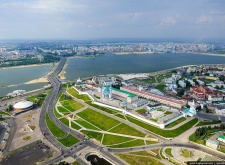 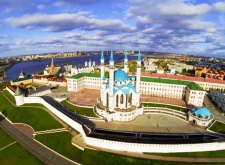 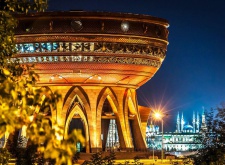 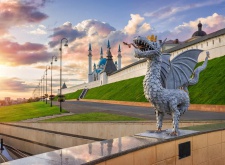 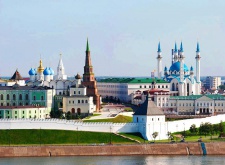 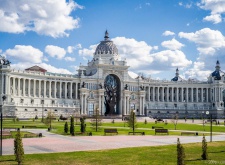 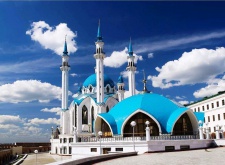 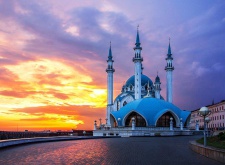 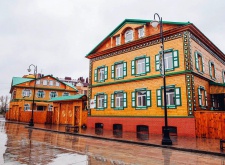 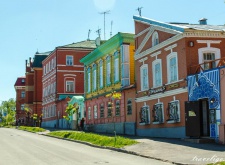 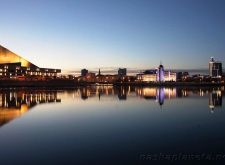 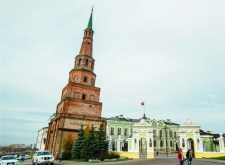 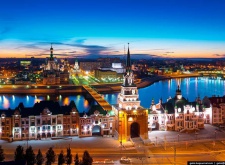 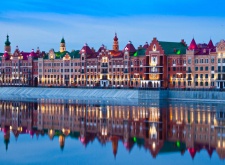 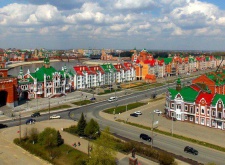 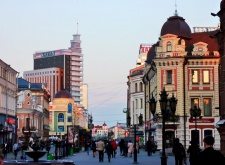 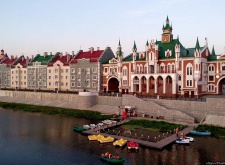 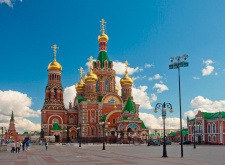 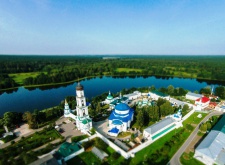 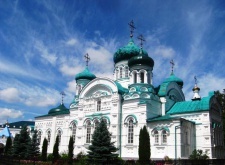 Казань-Ойшкар-ОлаКазань-Ойшкар-ОлаДополнительноПроезд – В стоимость тура включено:проезд на автобусе туристического класса;питание и экскурсионное обслуживание по программе;проживание в гостинице в номерах с удобствами 2 ночи.cтраховка на время движения;сопровождение гида.Даты тура1-метный номер½ 2-местного номераШкольник до 16 лет01.05-05.0516525137631313808.05-12.05165251376313138